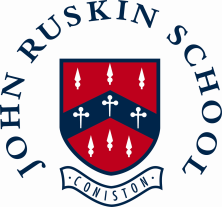 THE FRENCH DEPARTMENT, JOHN RUSKIN SCHOOLThe French department consists of two teachers that operate across both Key Stage 3 and 4.French is a popular subject within John Ruskin School, where we motivate students by a varied, relevant and up to date curriculum. As John Ruskin School is small in comparison with other secondaries, all subject teachers take the lead in all the planning and implementation of their curriculum area – this means we are looking for organised, confident, skilled and self-motivated individuals who can take a really active role in shaping the future direction of the department. In Key Stage 3, year groups are taught in two mixed ability groups.  We have two small GCSE groups in Year 10, a product of the governor's desire to support the uptake of languages.  One class operates in Year 11.We are looking for an enthusiastic individual to cover for a maternity absence of the subject leader but who can also sustain and develop this department.   The French department works closely with other departments within the school to develop cross curriculum links and improve literacy and numeracy. The department, in Pre-Covid times, ran a bi-ennial trip to France. We have achieved good GCSE French exam results, which have given a strong contribution to our outstanding Progress 8 figures in 2017, 2018 and 2019.Although John Ruskin School is a small school the candidate will have access to support from other specialist teachers as the school is a member of South Lakes Federation. This means there is a wealth of support on offer from across the area. The school sees constantly enhancing teaching and learning as a key priority; we feel it’s central to ensuring all students make good progress. There is a truly collaborative approach and staff are encouraged to both develop and reflect on their own practice. There is an induction programme for all new staff and regular INSET sessions focus on different approaches to teaching and learning.If you would like any further information about the post or would like to speak to the Head Teacher, please feel free to make contact.Thank you.